Publicado en Toledo-Castilla-La Mancha el 04/11/2020 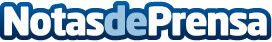 COSITAL y Ciudadanos proponen crear una figura de personal administrativo para agrupaciones de municipiosCon el fin de que los secretarios que prestan servicio en agrupaciones de municipios desempeñen labores propias de su categoría profesional, y para mejorar el servicio que se presta al ciudadano en el medio rural, COSITAL CLM propone la atención presencial en dichas agrupaciones por medio de administrativos o auxiliaresDatos de contacto:Javier Bravo606411053Nota de prensa publicada en: https://www.notasdeprensa.es/cosital-y-ciudadanos-proponen-crear-una-figura Categorias: Derecho Finanzas Castilla La Mancha Industria Alimentaria http://www.notasdeprensa.es